          《在线课堂》学习单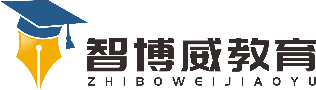 班级：        姓名：单元语文6年级上册第5单元课题14文言文二则之《两小儿辩日》温故知新背诵文言文《学奕》自主攀登1.理解下列词语。辩斗：________　　汝：________　　日中：________　　孰：________探汤：________　　为：________　　沧沧凉凉：________2.通过预习用自己的话概括两小儿的观点和理由。观点:理由:3.内容感知。《两小儿辩日》是一篇(　　　)，文章叙述了古时候，两个小孩凭着直觉，一个小孩认为(　　　　　　　　　　)，另一个小孩认为(　　　　　　　　　　　)，为此两个小孩各执己见，争持不下，就连(　　　)也不能做出判断。这个故事说明了(　　　　　　　          　)的道理。说句心里话